- L’élève : 	- NOM Prénom :													- Date et lieu de naissance : 												- Nationalité : 							Sexe : 						- Adresse : 																											- Etablissement actuel et classe : 										- Etablissement demandé et classe à la rentrée 2011 : 								- L’élève est-il boursier ou éligible à une bourse ? 								- Une demande de bourse a-t-elle été déposée pour la prochaine rentrée ? 					- Composition familiale :	- l’enfant vit-il avec :			 ses deux parents	 son père	 sa mère	autre (Nom, Prénom, lien de parenté)	- Situation matrimoniale du couple parentale :		 mariage 	 vie maritale		 séparation		 divorce		 veuvage- Si l’enfant ne vit pas avec sa famille, précisez (foyer, famille d’accueil) : 																				- Détenteurs de l’autorité parentale :		 père		 mère		 deux parents		 autre : 					- L’enfant bénéficie-t-il d’un suivi éducatif ? (organisme et nom du travailleur social) 																					- Enfants vivants sous le même toit :	- Nombres de frères et sœurs hors foyer et lieu de résidence : 																																					- Environnement socioculturel :	- Type de logement (individuel, collectif, nbre de pièces…) : 								- Nombre d’occupants : 						- L’enfant dispose-t-il d’une chambre individuelle ? 								- Comment perçoit-il le fait de partager sa chambre avec d’autres élèves internes ? 																			- Loisirs de l’enfant : 												- Eléments recueillis par l’assistante sociale :	(les points à développer dans ce rapport se référent à la fiche technique, dont : difficultés rencontrées par le jeune qui pourraient compromettre ses chances de réussite,  attitude des parents vis-à-vis de l’intégration en internat d’excellence)												Nom et signature de l’AS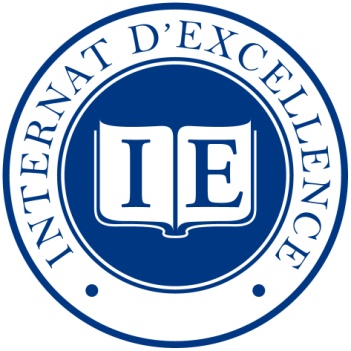 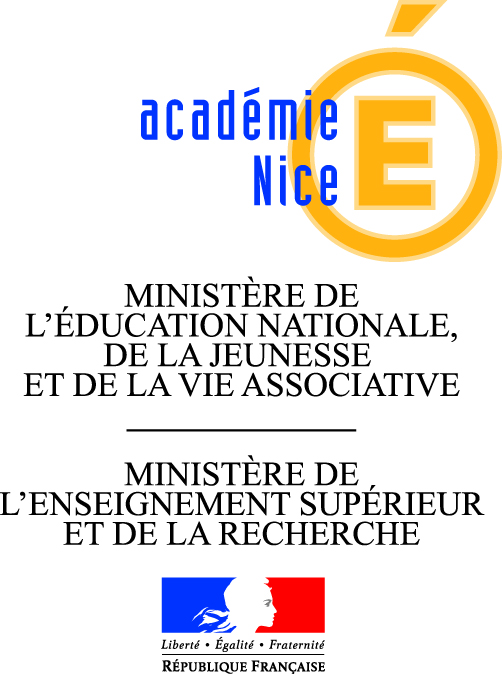 Année scolaire 2012/2013Internats d’excellence de l’Académie de NiceFiche sociale confidentielleÀ renseigner par l’assistante sociale et à adresserpour le 19 avril 2012 à Mme LOISON – Conseillère Technique de Service SocialRectorat – 53, av. Cap de Croix – 06 181 Nice cedex 2PèreMèreNom patronymique – PrénomNom maritalDate de naissanceNationalitéAdresse (si différente du jeune)TéléphoneSituation professionnelleSituation matrimoniale actuelleNOM PrénomDate de naissanceScolarité (préciser si pb repéré)Observations